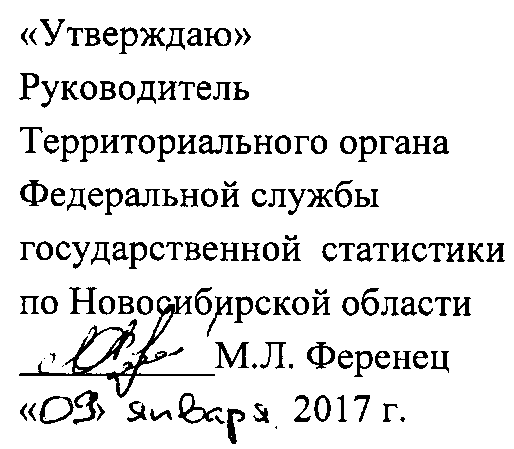 ПЛАНпроведения заседаний коллегии Территориального органа Федеральной службы государственной статистики по Новосибирской области на 2017 год2Секретарь коллегии Новосибирскстата ^а^^—    И.Ф. Баимова№ п/пВопросы коллегииСрок проведенияДокладчик1 квартал1 квартал1 квартал1 квартал1.О представлении к награждению за добросовестный многолетний труд в органах государственной статистики09 января 2017 годаСЛ. Глинская -заместительначальникаадминистративногоотдела1.О принимаемых мерах, направленных на противодействие коррупции в Новосибирскстате27 марта 2017 годаР.В. Кабанова -начальник административного отдела2 квартал2 квартал2 квартал2 квартал1.Итоги социально-экономического развития Новосибирской области за 2016 год08 июня 2017 годаИ.В. Щербак -начальник отдела сводных статистических работ, региональных счетов и балансов2.О финансово-хозяйственной деятельности Новосибирскстата08 июня 2017 годаП.А. Антонов -начальник финансово-экономического отдела№ п/пВопросы коллегииСрок проведенияДокладчик3.Информация о семинаре по вопросам государственной службы и кадров, применения Законодательства РФ по противодействию коррупции (25-26 апреля 2017 г., Росстат)08 июня 2017 годаО.В. Симонова -заместитель руководителя Новосибирскста3 квартал3 квартал3 квартал3 квартал1.О мероприятиях по защите персональных данныхсентябрь 2017 годаГ.П. Заблуда -заместитель руководителя Новосибирскста2.О проведении единовременных статистических обследований в 2017 годусентябрь 2017 годаО.В. Симонова -заместитель руководителя Новосибирскста4 квартал4 квартал4 квартал4 квартал1.Об итогах работы Новосибирскстата в 2017 году и задачах на 2018 год».ноябрь -декабрь 2017 годаМ.Л. Ференец -руководительНовосибирскстата2.Финансирование деятельности Новосибирскстата в 2017 годуноябрь -декабрь 2017 годаП.А. Антонов -начальник финансово-экономического отдела